GATHERED FOR WORSHIPPRELUDE, OPENING PRAYER, WELCOME, & ANNOUNCEMENTSWORSHIP IN SONGSONG: “Oh Lord You're Beautiful”Verse 1Oh Lord You're beautifulYour face is all I seekAnd when Your eyes are on this childYour grace abounds to meVerse 2Oh Lord please light the fireThat once burned bright and clearReplace the lamp of my first loveThat burns with holy fearSONG: “Let there Be Love,” Noah AronsonHYMN: “Breathe on Me,” Breath of GodBreathe on me, Breath of God, fill me with life anew That I may love the way you love, and do what you would do*PRAYER OF CONFESSION: (Unison) Gracious God, protect us and others from our judgments and forgive us for our sin, we ask.  By the grace of your Spirit live and breathe within us.  Make your home in our hearts so that we might reflect the generosity of your love and the expanse of your reach.  For we pray this in the name of Jesus Christ, your love incarnate and poured out for all.  Amen*WORDS OF ASSURANCE AND THE PASSING OF PEACEHEARING THE WORD OF GODCHILDREN’S SERMON2 THESSALONIANS 1:1-4, 11-12 Paul, Silvanus, and Timothy, To the church of the Thessalonians in God our Father and the Lord Jesus Christ: 2 Grace to you and peace from God our* Father and the Lord Jesus Christ. 3 We must always give thanks to God for you, brothers and sisters,* as is right, because your faith is growing abundantly, and the love of every one of you for one another is increasing. 4Therefore we ourselves boast of you among the churches of God for your steadfastness and faith during all your persecutions and the afflictions that you are enduring. 11To this end we always pray for you, asking that our God will make you worthy of his call and will fulfil by his power every good resolve and work of faith, 12so that the name of our Lord Jesus may be glorified in you, and you in him, according to the grace of our God and the Lord Jesus Christ.LUKE 19:1-10 He entered Jericho and was passing through it. 2A man was there named Zacchaeus; he was a chief tax-collector and was rich. 3He was trying to see who Jesus was, but on account of the crowd he could not, because he was short in stature. 4So he ran ahead and climbed a sycomore tree to see him, because he was going to pass that way. 5When Jesus came to the place, he looked up and said to him, ‘Zacchaeus, hurry and come down; for I must stay at your house today.’ 6So he hurried down and was happy to welcome him. 7All who saw it began to grumble and said, ‘He has gone to be the guest of one who is a sinner.’ 8Zacchaeus stood there and said to the Lord, ‘Look, half of my possessions, Lord, I will give to the poor; and if I have defrauded anyone of anything, I will pay back four times as much.’ 9Then Jesus said to him, ‘Today salvation has come to this house, because he too is a son of Abraham. 10For the Son of Man came to seek out and to save the lost.’SILENT REFLECTION & SERMONRESPONDING TO THE WORD OF GOD*HYMN: “The Summons”Verse 1Will you come and follow Me; If I but call your nameWill you go where you don't know; And never be the sameWill you let My love be shown; Will you let My name be knownWill you let My life be grown; In you and you in MeVerse 2Will you leave yourself behind; If I but call your nameWill you care for cruel and kind; And never be the sameWill you risk the hostile stare; Should your life attract or scareWill you let Me answer prayer; In you and you in MeVerse 3Will you let the blinded see; If I but call your nameWill you set the prisoners free; And never be the sameWill you kiss the leper clean; And do such as this unseenAnd admit to what I mean; In you and you in MeVerse 4Will you love the you you hide; If I but call your nameWill you quell the fear inside; And never be the sameWill you use the faith you've found; To reshape the world aroundThrough My sight and touch and sound; In you and you in MeVerse 5Lord Your summons echoes true; When You but call my nameLet me turn and follow You; And never be the sameIn Your company I'll go; Where Your love and footsteps showThus I'll move and live and grow; In You and You in meJOYS & CONCERNS, PRAYERS OF THE CHURCH, LORD’S PRAYER	Lord, in your mercy… Hear our prayers.OFFERING: Thank you for supporting our ministries!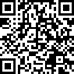 SENT TO SERVESONG: “I Could Sing Of Your Love Forever”Verse: Over the mountains and the sea; Your river runs with love for meAnd I will open up my heart; And let the Healer set me freeI'm happy to be in the truth; And I will daily lift my handsFor I will always sing; Of when Your love came down yeahChorus: I could sing of Your love forever, I could sing of Your love forever (2x)BENEDICTION POSTLUDETo add to our prayer list please email Pastor Tim with a brief description of your prayer.  Please indicate if you would like the prayer to be listed on an ongoing basis.  tim.hare@trumbullcc.org.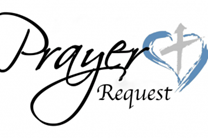 ~Muirgheal Coffin, prayers for continued good health as she struggles with Epilepsy~Douglas Mihalko, Karolina Szabo’s son’s brother-in-law, diagnosed with cancer~Oliver Tiesler, born on April 12 to Sophie and Paul! Praise God!~Trevor Vincent Sando, born on April 11 to Emily and Matt!  Praise God again!~Tim & his wife Allison’s baby born on July 2nd - Austin Nicholas Crowle  will be having       him baptized in their church in New Jersey - Blessings for Austin and blessings of joy for     his baptism. ~Rev. Clayton Miller, Pastor Tim’s friend and mentor, at home with health concerns~Ilana Ofgang: health concerns~Alex Kitchener, baby Clark, and the Kitchener family~Eric Farrell who struggles with his dialysis treatments while continuing his search    for a live kidney donor: learn more at ynhh.org/organdonation or 866-925-3897.~Lauren Magnuson whose nephew, Michael Christian Eiby Corwel, and niece, Lara      Edmondson, are both struggling with health issues. ~Lisa’s Aunt living in Florida who is struggling after the aftermath of Hurricane Ian.~Linda Trefz recovering from hip surgery.~Joseph Crowle and his fiancée Kamilia welcomed twin premie boys October 24,2022.      Zayden George and Xander Jay. They were both born healthy , mom is resting peacefully      after an unexpected c-section. Since their preemies (5-6 weeks early)they will be in the      hospital for a few weeks. Please keep them in our prayers.ANNOUNCEMENTSBlessing of Pets:  TODAY !! 3pm- join us on the front lawn for worship, pet blessing, refreshments, and DIY pet crafts.  Bring a donation of pet or people food!All Saints Sunday: Please send names of those whom you would like remembered during our service on Nov. 6 to Lisa at office@trumbullcc.org.  Please bring a photo/momento to worship to place on our altar as well.  Participate: Enrich our Sunday experience by signing up to greet, read, host coffee hour, etc.  Go to “Volunteer” on our website.Please contribute to the Pastor's Discretionary Fund: This fund enables the church to quickly provide important assistance and care to people who are experiencing particular needs.  By placing the administration of the fund in the pastor’s hands the congregation honors the privacy and confidentiality of those who request its help.  Some examples of the types of assistance offered include medical expenses, utilities, groceries, recognitions of service, and care for bereaved members.  Your contributions to replenish this account empower the church to continue this important ministry of care and support.     OFFICE HOURS:Please feel free to reach out to Lisa – Mondays, Tuesdays & Thursdays from 9am-12pm at 203-268-2433 or anytime at office@trumbullcc.org